PRIPRAVA NA ŠPORTNO VZGOJNI KARTON (ZABAVNI) ŠPORTNI DAN ZA 1. A IN 1. B RAZREDPETEK, 15. 5. 2020TA PETEK (ALI SOBOTO ALI NEDELJO) JE PRED VAMI ŠPORTNI DAN NA DALJAVO, NA KATEREM SE BOSTE DRUŽILI S CELO DRUŽINO. IZBERITE SI EN PROSTOR V BLIŽINI VAŠEGA DOMA-TRAVNIK IN GOZD. NARAVA NAM VSEKAKOR NUDI ENEGA IZMED NAJZANIMIVEJŠIH KOTIČKOV, KI JIH OTROK LAHKO RAZISKUJE VSAK DAN NE GLEDE NA LETNI ČAS IN VREME. NE LE, DA NUDI VPOGLED V SVET RASTLIN IN ŽIVALI, TEMVEČ NAM DAJE OGROMNO PRILOŽNOSTI ZA RAZLIČNA GIBANJA IN RAZISKOVANJA RAZSEŽNOSTI LASTNEGA TELESA. DELSPODAJ SO NAŠTETE NALOGE ŠPORTNO-VZGOJNEGA KARTONA IN PRIMERI NALOG, KI JIH (SKUPAJ S STARŠI, BRATI, SESTRAMI) OTROCI LAHKO IZVAJATE V NOTRANJIH PROSTORIH IN/ALI V NARAVI. AKTIVNOSTI PRILAGODITE VREMENU, ZDRAVSTVENEMU STANJU DRUŽINE. TEK NA 60MTEK NA 600MPOLIGON NAZAJVESA V ZGIBISKOK V DALJINO IZ MESTADOTIKANJE PLOŠČE Z ROKO/TAPINGDVIG TRUPAKOŽNA GUBAPREDKLON10., 11. TELESNA VIŠINA IN TEŽA ZA OTROKE:https://www.youtube.com/playlist?list=PLBrabqxbx3B1auLnOJulTJ9QIt8QilJznZA STARŠE IN OTROKE:https://www.youtube.com/playlist?list=PLznna3ayPz-JfARSiMDjRR09Jh7rK9DjTJOGA ZA OTROKE: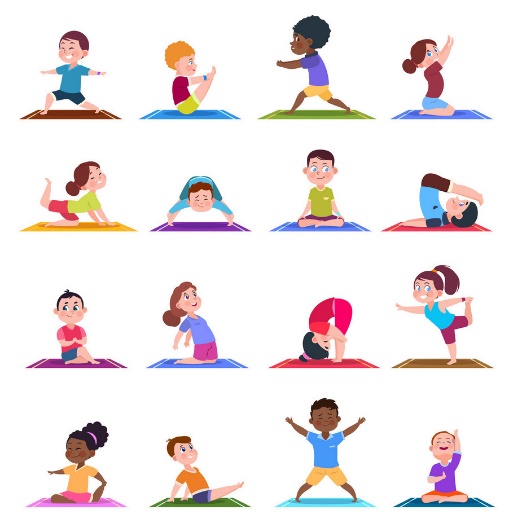 DELPONUJAMO VAM PA TUDI BOLJ ZABAVNI DEL VAJ ZA CELO DRUŽINO. KO BOSTE IMELI ČAS SE SKUPAJ S SVOJIM OTROKOM MALO POZABAVAJTE V PETEK (SOBOTO ALI NEDELJO)UŽIVAJTE!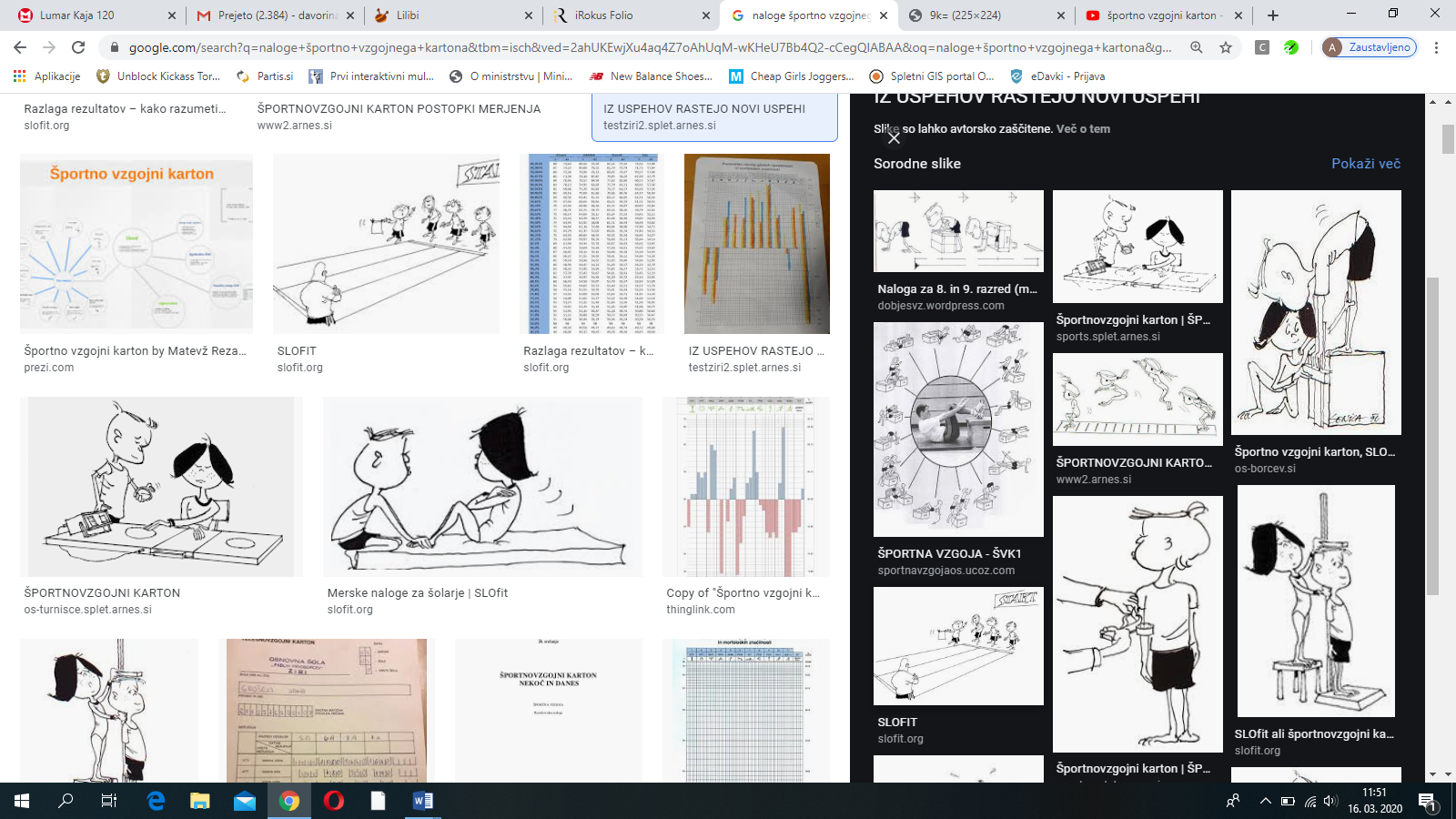 NALOGE:-LOVLJENJE NA TRAVNIKU-TEK V HRIB IN PO HRIBU NAVZDOL-TEKANJE PO GOZDU https://www.youtube.com/playlist?list=PLBrabqxbx3B1auLnOJulTJ9QIt8QilJzn (VAJI: MEDVED, SRNICA, PETELINČEK)https://www.youtube.com/playlist?list=PLznna3ayPz-JfARSiMDjRR09Jh7rK9DjT(VAJI: ŽABJI POSKOK, ZAJČJI POSKOK)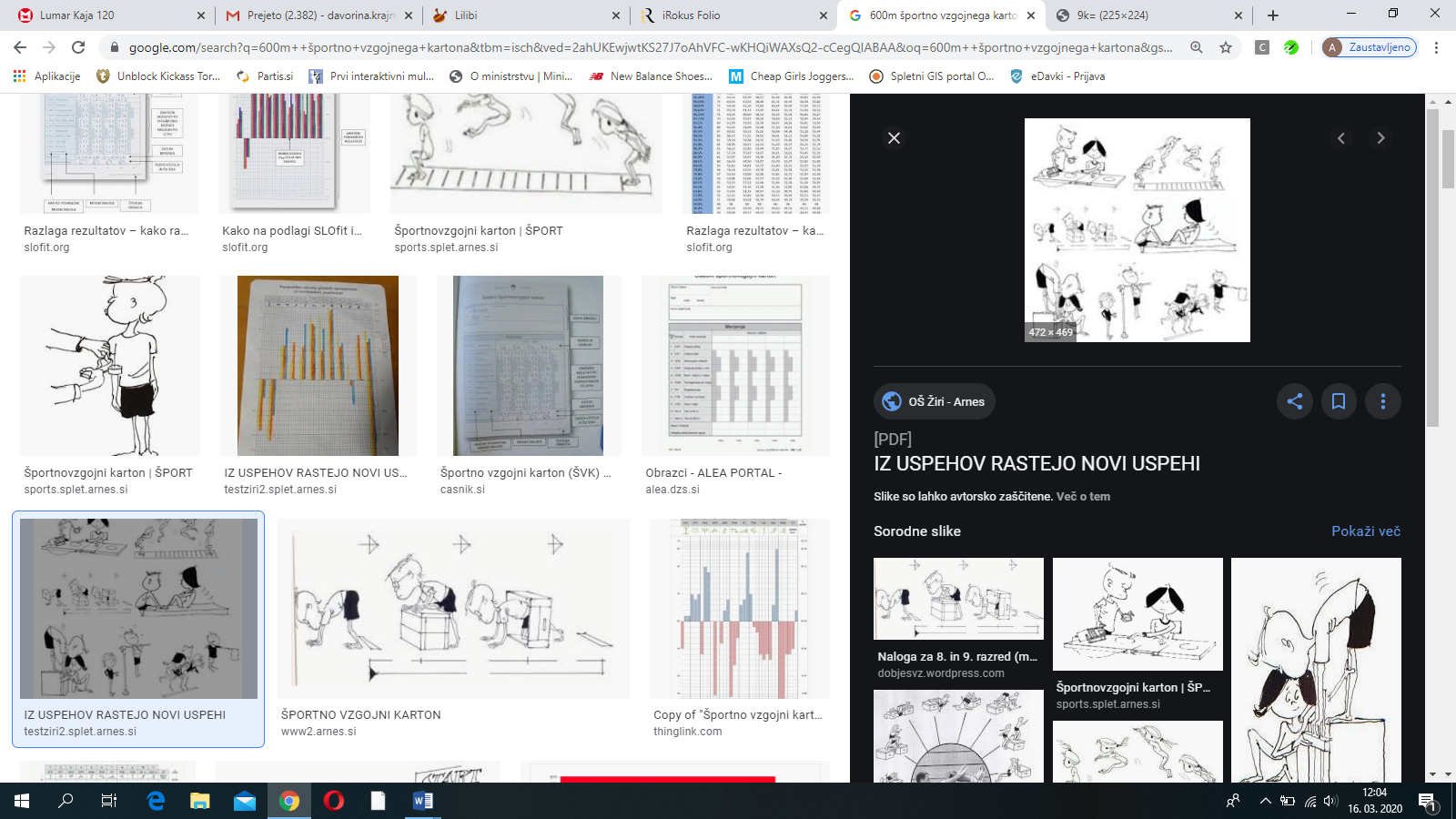 NALOGE:-LOVLJENJE NA TRAVNIKU-TEK V HRIB IN PO HRIBU NAVZDOL-DALJŠI SPREHOD Z ODSEKI TEKAhttps://www.youtube.com/playlist?list=PLBrabqxbx3B1auLnOJulTJ9QIt8QilJzn(VAJI: ZAJEC, MUCA)NALOGE:-GIBANJE PO VSEH ŠTIRIH (DLANI, STOPALA) V VSE SMERI (NAPREJ, NAZAJ, LEVO, DESNO)-OPONAŠANJE GIBANJ ŽIVALI, KI HODIJO PO VSEH ŠTIRIH https://www.youtube.com/playlist?list=PLBrabqxbx3B1auLnOJulTJ9QIt8QilJzn (VAJI: PAJEK, VEVERICA)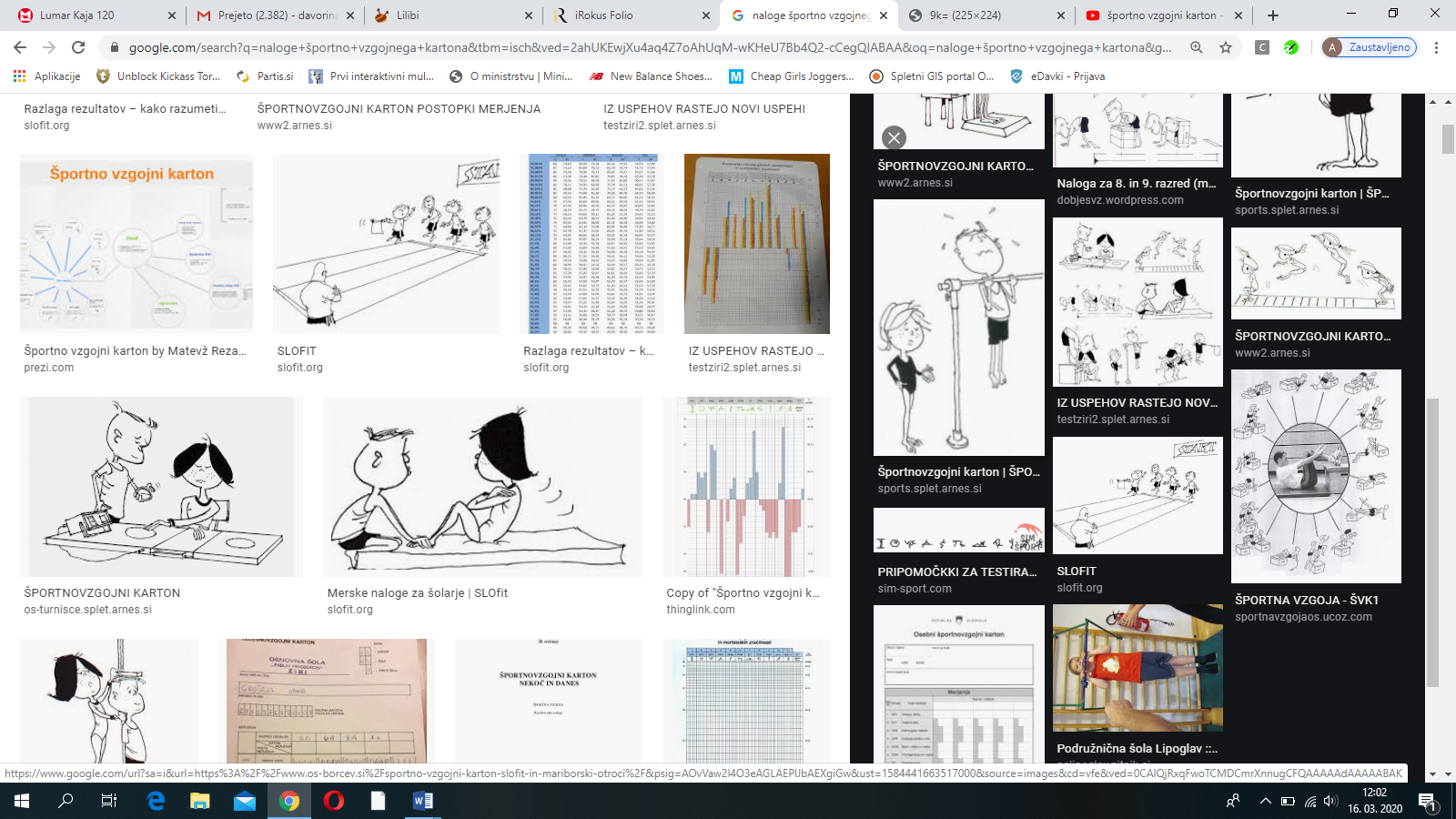 NALOGE:-PLEZANJE PO DREVESIH OB PRISOTNOSTI/NADZORU STARŠEV-PLAZENJE PO TREBUHU (VLEČEMO SE SAMO Z ROKAMA)https://www.youtube.com/playlist?list=PLBrabqxbx3B1auLnOJulTJ9QIt8QilJzn(VAJA: VEVERICA, POSKOKI SKUPAJ-NARAZEN)https://www.youtube.com/playlist?list=PLznna3ayPz-JfARSiMDjRR09Jh7rK9DjT(VAJA: ZAJČJI POSKOK)NALOGE:-SONOŽNO PRESKAKOVANJE ČRT NA TLEH -PRESKAKOVANJE JARKOV, BANKIN, DEBEL NA SPREHODIH-ŽABJI POSKOKI-IGRA »RISTANC«-KOLEBNICAhttps://www.youtube.com/playlist?list=PLBrabqxbx3B1auLnOJulTJ9QIt8QilJzn(VAJI: PETELINČEK, ŽABA IN MUCA)https://www.youtube.com/playlist?list=PLznna3ayPz-JfARSiMDjRR09Jh7rK9DjT(VAJI: ZAJČJI POSKOK, ŽABJI POSKOK)NALOGA:-UMIKANJE ROK/DLANI (IGRA DVOJIC, OSEBA 1 V PARU DRŽI DLANI OBRNJENI PROTI TLOM PRED SABO, OSEBA 2 GA »ŽGEČKA« PO SPODNJI STRANI DLANI. KO SE OSEBA 2 ODLOČI, OSEBO 1 HITRO, A NEŽNO UDARI PO HRBTNI STRANI DLANI. NALOGA OSEBE 2 PA JE, DA DLANI PREJ UMAKNE.)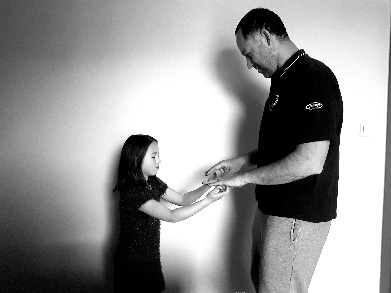 NALOGE:-PLEZANJE-PLAZENJE-LAZENJE-SKOKINALOGE:-JEJ ZDRAVO IN Z GLAVO-GIBAJ SE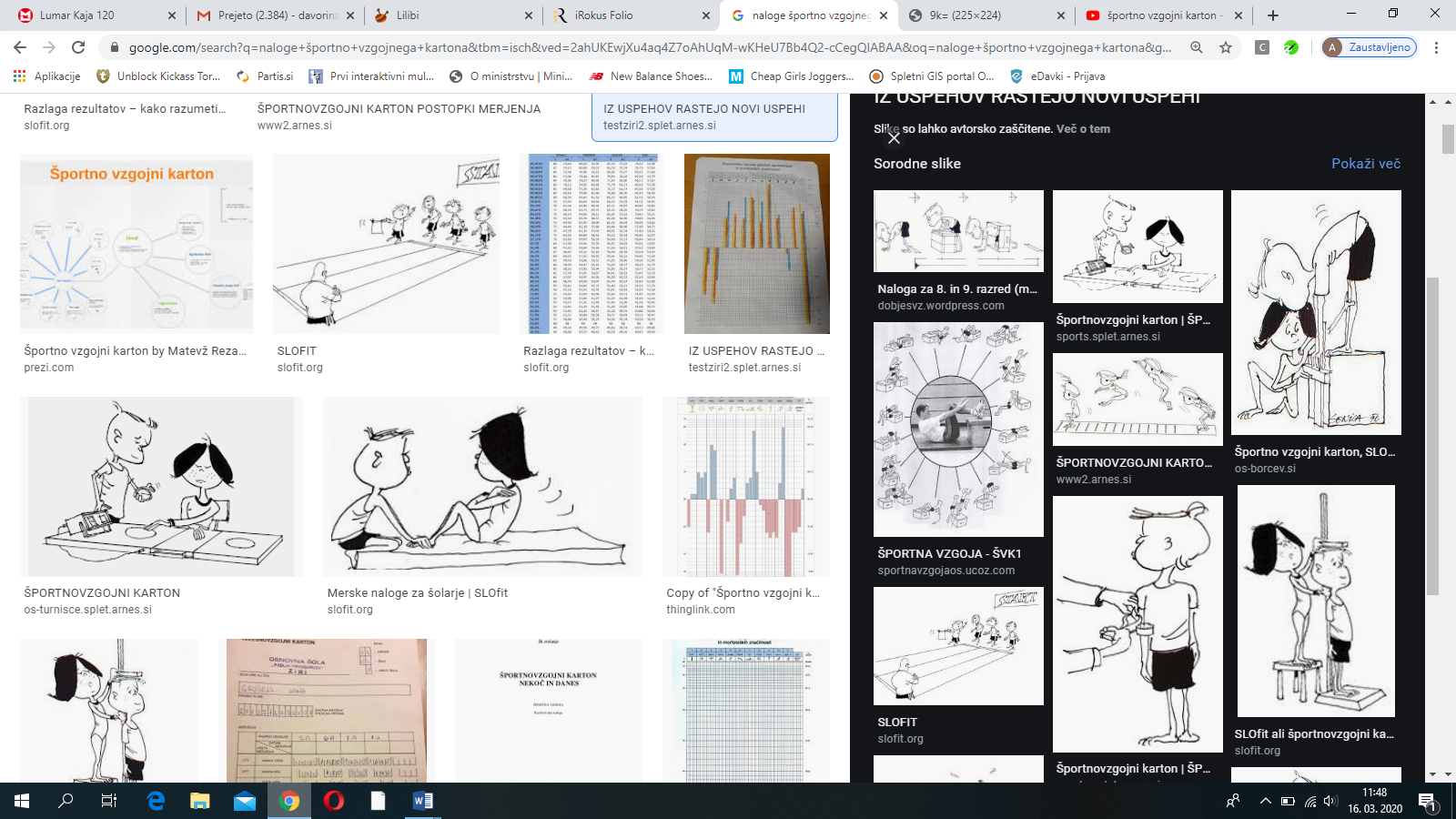 NALOGE:-JOGA ZA OTROKE (SLIKE SPODAJ)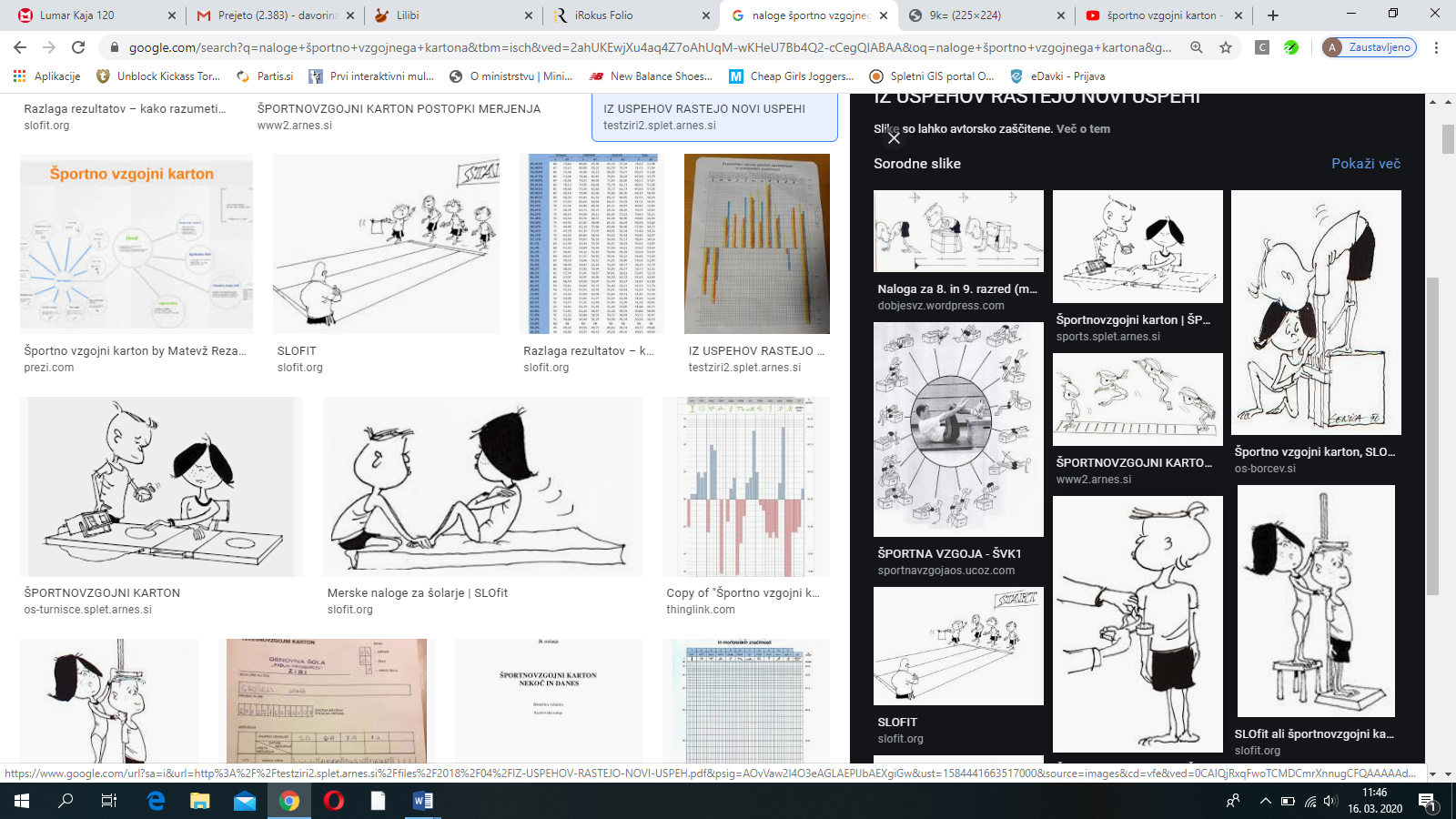 NALOGE:-JEJ ZDRAVO IN Z GLAVO-GIBAJ SEZABAVNE VAJE ZA CELO DRUŽINOKAJ/KAKO?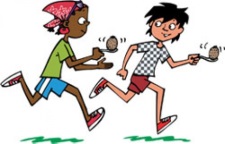 REKVIZIT: ŽLICA IN JAJCE.NALOGA: KDO PREJ PRIDE DO CILJA, BREZ DA MU PADE JAJCE Z ŽLICE?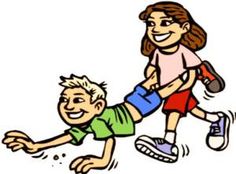 NALOGA: »VOŽNJA SAMOKOLNICE«, KDO PREJ PRIDE DO CILJA?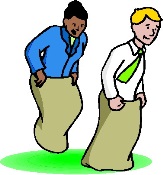 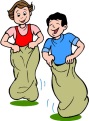 REKVIZIT: ŽAKELJ/VREČA…NALOGA: KDO PREJ PRIDE DO CILJA?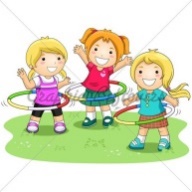 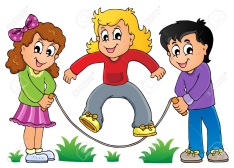 REKVIZIT: KOLEBNICA/VRV.NALOGA: KOLIKO POSKOKOV NAJVEČ?…ALI…REKVIZIT: OBROČ.NALOGA: KOLIKO SEKUND GA VRTIŠ, PREDEN PADE NA TLA?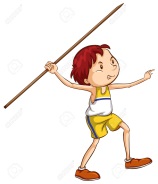 REKVIZIT: KOPJE/PALICA/KOL…NALOGA: KDO VRŽE DLJE? KOLIKO?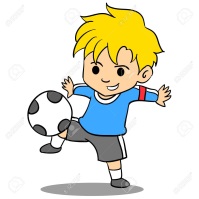 REKVIZIT: NOGOMETNA ŽOGANALOGA: KOLIKOKRAT POIGRAVAŠ Z ŽOGO V ZRAKU, PREDEN PADE NA TLA?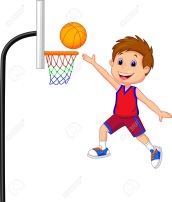 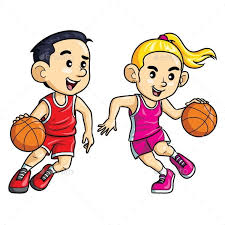 REKVIZIT: KOŠARKARSKA ŽOGANALOGA: KOLIKO KOŠEV ZADENEŠ OD 5 METOV? …ALI POSTAVIŠ POLIGON IN VODITE ŽOGO…KDO PREJ IZVEDE CELOTEN POLIGON PRAVILNO?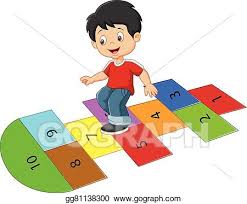 REKVIZIT: KREDA/KOS OPEKE, DA NARIŠEŠ »RISTANC«NALOGA: KDO PRVI PRIDE SKOZI CELO IGRO?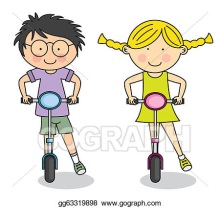 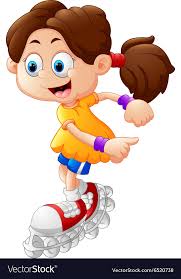 REKVIZIT: SKIRO ALI ROLERJI.NALOGA: KDO HITREJE PRIDE OD STARTA DO CILJA? … ALI POSTAVIŠ POLJUBEN POLIGON …KDO PREJ IZVEDE CELOTEN POLIGON PRAVILNO?